Plant and MachineryOperate Backhoe / LoaderCourse Objective:Our one to three day training course is designed for people who have little backhoe operating experience. It’s an introductory training course, with preference for hands on time spent understanding how to correctly operate the equipment. 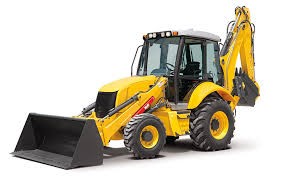 This course can be customised for operators of different brands, specific features and civil or agrifood production activities on your site with your equipment.Course Outcome:On successful completion students will be issued with a Statement of training card after assessment for RIIMPO319E Conduct backhoe/loader operations.Course Content:Planning and preparing for backhoe / loader operationsOperating the backhoe/loader safelyStart up and shut down proceduresSelect, remove and fit attachmentsRelocating the machineCarrying out machine operator maintenanceAssessment:Theory Assessment (open book)Practical Assessments (progressive activities)Training and Assessment:1 - 3 day program option (depending on experience)Declaration of previous experience should be presented. Times:As required (start 0800)Course Prerequisites:Students must be eligible for licensing.Ability to use and understand basic English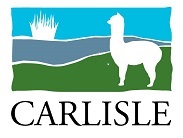 RTO 0581 Carlisle Learning and Development Pty Ltd.Fee Includes:Learning MaterialsSafety briefingEquipment intro Cost: NegotiableRefer to office.Course Location:At our training facilities, located at Mount Barker and Dawesley On-farm training and assessment is available.Personal Protective Equipment:Students are required to wear work boots with a nonslip sole, long sleeve shirt, trousers, Hi-vis vests to be worn by groups during practical exercises.Students must present Photo Identification eg. Australian Drivers Licence, Passport or Proof of Age card in addition to a USI (Unique Student Identifier)2021062920 Oborn Road Mount Barker SA 5251Telephone: 08 8391 5912, 8398 5468 AH: 0422 827 602 or 0428151366Email: education@carlislelodge.com.auwww.carlislelearning.com.au 